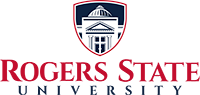 Date: 	/	/ 	 Number of pages:    	 FAXTo: 	Fax: 	Phone:   	From: 	Fax: 	Phone:  	Re:  	CC:    	Comments: